臺北市國民小學109年度推動閱讀績優學校、團體及個人評選初選活動實施計畫依據教育部國民及學前教育署補助國民中小學閱讀推動計畫作業要點。臺北市國民小學推動兒童深耕閱讀工作計畫108年度-111年度四年計畫。目的：透過評選表揚活動，建立楷模學習目標，帶動校園閱讀風氣。並由表彰閱讀推動績優學校、協助學校推動閱讀之團體與個人，以增進閱讀教育的動力泉源，深耕閱讀教育。主辦單位：臺北市政府教育局（以下簡稱本局）承辦單位：臺北市中山區吉林國民小學聯絡單位：吉林國小教務處蔡芳榕主任，電話：25219196分機810          吉林國小教務處詹欣怡老師，電話：25219196分機816推薦類別、推薦人數與限制閱讀磐石學校：閱讀推動績優之公私立國民小學。閱讀推手：  (一)書城閱冠磐石：各校自由推薦，擇下列1項參加。      1、以實施國小圖書館利用教育優良方案為內涵，圖書室幹事、管理人員、兼任行政教師或圖書館閱讀推動教師1名為推薦對象。      2、以協助學校推動閱讀教學活動優良方案為內涵，志工團隊為推薦對象。  (二)悅讀閱冠磐石：以推動班級閱讀教學優良方案為內涵，級任教師或科任教師為推薦對象。各校自由參加，至多1名。三、閱讀校楷模：各校自由推薦閱讀質量佳、閱讀精神值得鼓勵之學生。依各校107學年度（普通班）班級數為準，每5班得推薦1名，未滿5班之數額不予計算。四、資格限制：    (一)經教育部評選為閱讀磐石學校或閱讀推手者，３年內不得重複報名同一獎項。    (二)經本市評選為閱讀磐石學校或閱讀推手，且推薦參加教育部評選未獲獎者，３年內如欲再次參加教育部評選，須送件參加市內初選以取得推薦資格，惟同一獎項本市不再重複相關獎勵。推薦報名時間一、送件程序請參閱附件〜【推動閱讀績優學校、團體及個人評選送件須知】。二、所有書面資料及其電子檔燒錄光碟請一併於截止日109年4月29日16時前送達吉林國小教務處（臺北市中山區長春路116號）。三、送件方式可為聯絡箱傳遞、郵寄或親送，請自行留意送達日期，逾期恕不受理（吉林國小聯絡箱號碼：037，地址：10458臺北市中山區長春路116號）。評選程序評審委員由本局敦聘公正且具專業素養人士擔任評選工作，評選程序如下：一、第一階段評審：由評審委員對各校薦送書面資料進行審查與討論，評選出獎座名額2至3倍之入圍者。預計5月下旬公佈第一階段評選結果，通知入圍者準備接受第二階段評選。    二、第二階段評審：由評審委員分組實地以面談方式進行評選，入圍者分別面談，時間以50分鐘為原則，面談程序如下：        (一)入圍者配合簡報進行簡短介紹與說明(10分鐘為限)。        (二)評審委員與入圍者深入對談。(※評審時，入圍者請備妥薦送表所填寫之相關佐證資料提供評審委員查核，若有不符，取消入圍資格。)    三、最後經評審委員會議決議，選出各類別獎座得主。    四、閱讀績優學校、團體及個人評選評審指標如下表：       (一)閱讀磐石學校      (二)閱讀推手    五、閱讀校楷模為鼓勵性質獎項，採資料審核方式辦理，不另予評選，上傳資料完整符合者，給予獎勵。六、獲獎名單於評選審核完成後，由本局公告並函知各校。補助經費：由本局推動兒童深耕閱讀四年計畫相關經費支應。獎勵與表揚一、獎勵名額如下表：（實際獎勵名額視報名及評選情況調整之）    二、獎勵方式與內容      (一)閱讀磐石學校：        1、獲選本市閱讀磐石學校得主，每校頒發獎座1幀，並具推薦送教育部參加複選之資格。        2、該校推動有功人員擇優敘獎，入圍獎：嘉獎2次1人、嘉獎1次3人；得獎者：記功1次2人、嘉獎2次4人、嘉獎1次5人。      (二)閱讀推手：書城閱冠磐石及悅讀閱冠磐石        1、參選但未獲獎：參加證書、嘉獎1次。        2、入圍獎：獎狀1幀、嘉獎2次。        3、閱讀推手獎得主：獎狀1幀、獎座1座、獎金3000元（或等值圖書禮券）、嘉獎2次。      (三)閱讀校楷模：獎狀1幀、指導教師1名嘉獎1次。    三、獲獎者須同意得獎事蹟刊登於相關刊物及網頁內，並應視需要於臺北市各國民小學進行經驗分享。    四、閱讀磐石學校得主優先列入本局推薦參加教育部閱讀磐石學校參考名單；閱讀推手獎座得主依成績排序列入本局推薦參加教育部閱讀推手評選參考名單；得獎之志工團隊另優先列入相關優良志工評選表揚活動參考名單。    五、獲獎者將視各年度預算編列，邀請拍攝得獎紀錄片，其獲獎之內容與相關影音、圖片、照片等，須同意授權臺北市政府教育局作為各項教育宣傳之公開使用，惟著作權仍屬作者本人。本計畫經核定後實施，修正時亦同。附件109年度推動閱讀績優學校、團體及個人評選活動送件須知「閱讀磐石學校」薦送資料說明：學校承辦人填寫閱冠磐石推薦報名表（附表1）。參賽學校書面審查資料(包含封面及方案全文)（附表3）一式四份。「閱讀推手」薦送資料說明：學校承辦人填寫閱冠磐石推薦報名表（附表1）。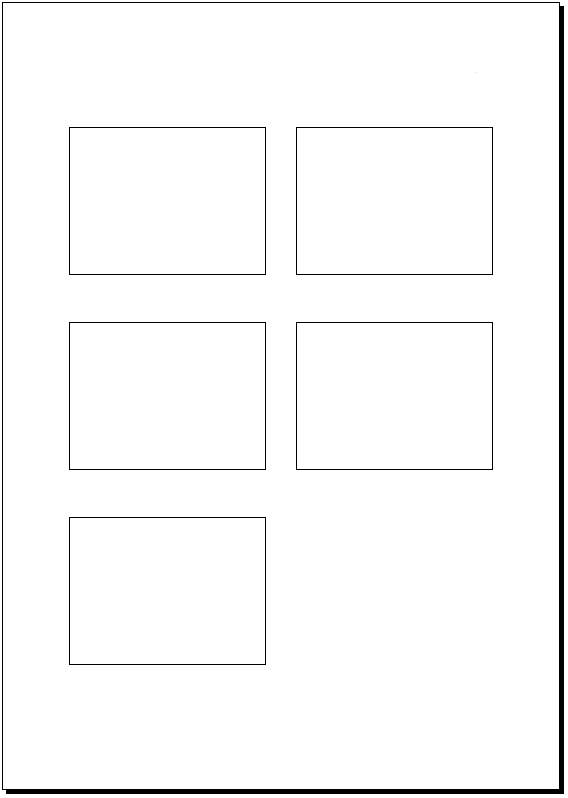 參選者填寫閱冠磐石成果報告（附表4、附表5）。參選者須製作簡報（PPT），總計5張投影片為限，並在頁面清楚註明學校和姓名。成果報告(不需製作封面)與簡報（以講義模式每頁6張格式列印，如右方圖片）合併裝訂，一式四份送件。為節省資源，請盡量以雙面列印送件。「閱讀校楷模」薦送資料說明：學校承辦人填寫閱讀校楷模推薦報名表（附表2）。推薦者填寫閱讀校楷模推薦表(附表6)。為節省資源，請盡量以e-mail寄送或雙面列印送件。送件：書面資料1.推動閱讀績優學校、團體及個人評選、閱讀校楷模報名表2.成果報告及簡報(每類別一式四份)3.閱讀校楷模推薦表送件電子檔：以上三類檔案以校為單位，共同繳交一片光碟或以壓縮檔形式E-mail至吉林國小詹欣怡老師aanita0130@gmail.com。收件截止時間：109年4月29日16時整。收件地點：吉林國小教務處(臺北市中山區長春路116號)送件資料袋與光碟封面請務必清楚註明：聯絡箱號碼、學校名稱與送件項目(例：037吉林國小—推動閱讀績優學校、團體及個人評選報名)電子檔以E-mail方式送件者(單封10MB以下)請於寄送後致電吉林國小教務處詹欣怡老師進行確認，電話：25219196分機816附表1經報名確定後，所有參賽資料之製作（名錄、獎狀…）皆以此表為據，請務必再三查核。附表2經報名確定後，所有參賽資料之製作（名錄、獎狀…）皆以此表為據，請務必再三查核。附表3（閱讀磐石學校）臺北市109年度國民小學推動兒童深耕閱讀活動-閱讀磐石學校評選書面審查資料閱讀方案名稱Project Title(方案名稱請中英文並列，中文名稱在上，且以15字為上限；英文名稱在下)學校Name of School(學校名稱請寫全銜，中英文並列，中文名稱在上；英文名稱在下)方案全文一、格式要求：以A4 直式橫書，新細明體，除標題 16 號字外，其餘以 12 號字繕打， 邊界 2cm 單行間距。二、審查指標1.為便於資料整理及供評選委員參閱，方案全文請統一使用A4格式電腦列印一式四份。2.方案全文以20頁為限，不接受附件。3.本方案格式可至兒童深耕閱讀網下載。附表4（教師/行政人員專用）1.為便於資料整理及供評選委員參閱，本表請統一使用A4格式，12號字繕打，電腦列印。2.表格不足請自行延伸，以5頁為限，不接受附件。3.本表可至兒童深耕閱讀網下載。附表5（志工團隊專用）1.為便於資料整理及供評選委員參閱，本表請統一使用A4格式，12號字繕打，電腦列印。2.表格不足請自行延伸，以5頁為限，不接受附件。3.本表可至兒童深耕閱讀網下載。附表6請統一使用A4格式，12號字繕打，電腦列印。表格大小可自行微調，每人內容以1頁為限。請依學校推薦編號順序排列。評審項目評審內容評分比例閱讀推動理念目標及組織架構	閱讀推動之理念及其發展脈絡。	依據理念規劃實踐的閱讀推動短中長期程目標內涵。閱讀推動之組織架構與人員分工合作之內容。其他。20％閱讀資源整合與環境營造	有效整合運用學校內外部資源推動閱讀。優化學校閱讀環境提升學生閱讀學習成效。資源整合提供學生數位閱讀學習課程。其他。20％閱讀教學之規劃與實施閱讀教學計畫、執行及檢核之品質。圖書館資訊利用教育之規劃及執行。多元文本閱讀課程之規劃及執行。各學習領域閱讀策略教學之規劃及執行。其他。20％學生閱讀學習成效及影響學生閱讀能力及閱讀興趣之提升。學生閱讀個別差異之輔導及協助。學生運用閱讀能力進行重大議題之探究活動。其他。20％閱讀推動專業精進與社群發展閱讀推動人員閱讀專業成長情形。閱讀推動人員閱讀教學社群成長情形。閱讀推動組織及成員之專業發展機制。其他。20％ 評審項目評審內容評分比例周延性推動方案規劃設計完整性。與課程教學的結合性。20％創新性具創意、特色的程度。20％參與性推動方案中的參與人員、參與程度。20％效益性推動方案產生之實質效益（含有形、無形效益及其他特殊成果或附加價值）。實施策略在教學上的應用情形。推廣應用在類似情境中的可複製性。30％永續性推動方案的持續發展。10％類別類別入圍獎獎座得主閱讀磐石學校閱讀磐石學校6名3名閱讀推手書城閱冠磐石20名10名閱讀推手悅讀閱冠磐石20名10名臺北市109年度國民小學推動兒童深耕閱讀活動-推動閱讀績優學校、團體及個人評選推薦報名表學校名稱：臺北市109年度國民小學推動兒童深耕閱讀活動-推動閱讀績優學校、團體及個人評選推薦報名表學校名稱：臺北市109年度國民小學推動兒童深耕閱讀活動-推動閱讀績優學校、團體及個人評選推薦報名表學校名稱：臺北市109年度國民小學推動兒童深耕閱讀活動-推動閱讀績優學校、團體及個人評選推薦報名表學校名稱：臺北市109年度國民小學推動兒童深耕閱讀活動-推動閱讀績優學校、團體及個人評選推薦報名表學校名稱：臺北市109年度國民小學推動兒童深耕閱讀活動-推動閱讀績優學校、團體及個人評選推薦報名表學校名稱：臺北市109年度國民小學推動兒童深耕閱讀活動-推動閱讀績優學校、團體及個人評選推薦報名表學校名稱：臺北市109年度國民小學推動兒童深耕閱讀活動-推動閱讀績優學校、團體及個人評選推薦報名表學校名稱：臺北市109年度國民小學推動兒童深耕閱讀活動-推動閱讀績優學校、團體及個人評選推薦報名表學校名稱：臺北市109年度國民小學推動兒童深耕閱讀活動-推動閱讀績優學校、團體及個人評選推薦報名表學校名稱：(聯絡箱號碼)(聯絡箱號碼)閱讀磐石學校閱讀磐石學校閱讀磐石學校閱讀磐石學校閱讀磐石學校閱讀磐石學校閱讀磐石學校閱讀磐石學校閱讀磐石學校閱讀磐石學校閱讀磐石學校閱讀磐石學校方案名稱(中文)(英文)方案名稱(中文)(英文)方案名稱(中文)(英文)書城閱冠磐石（擇下列1項參加）書城閱冠磐石（擇下列1項參加）書城閱冠磐石（擇下列1項參加）書城閱冠磐石（擇下列1項參加）書城閱冠磐石（擇下列1項參加）書城閱冠磐石（擇下列1項參加）書城閱冠磐石（擇下列1項參加）書城閱冠磐石（擇下列1項參加）書城閱冠磐石（擇下列1項參加）書城閱冠磐石（擇下列1項參加）書城閱冠磐石（擇下列1項參加）書城閱冠磐石（擇下列1項參加）□圖書室幹事、管理人員或兼任行政教師□圖書室幹事、管理人員或兼任行政教師□圖書室幹事、管理人員或兼任行政教師□圖書室幹事、管理人員或兼任行政教師□圖書室幹事、管理人員或兼任行政教師□圖書室幹事、管理人員或兼任行政教師□圖書室幹事、管理人員或兼任行政教師□志工團隊□志工團隊□志工團隊□志工團隊□志工團隊姓名姓名團隊名稱團隊名稱性別性別代表人姓名代表人姓名職稱職稱團隊成員團隊成員共        人共        人共        人悅讀閱冠磐石悅讀閱冠磐石悅讀閱冠磐石悅讀閱冠磐石悅讀閱冠磐石悅讀閱冠磐石悅讀閱冠磐石悅讀閱冠磐石悅讀閱冠磐石悅讀閱冠磐石悅讀閱冠磐石悅讀閱冠磐石姓名姓名性別性別校內審查校內審查校內審查校內審查校內審查校內審查校內審查校內審查校內審查校內審查校內審查校內審查□推薦報名人員除志工團隊外，為本校現職編制內合格專任教師/行政人員（含代理、代課及專案研究教師），且三年內未曾獲頒閱冠磐石獎座者。□推薦報名人員除志工團隊外，為本校現職編制內合格專任教師/行政人員（含代理、代課及專案研究教師），且三年內未曾獲頒閱冠磐石獎座者。□推薦報名人員除志工團隊外，為本校現職編制內合格專任教師/行政人員（含代理、代課及專案研究教師），且三年內未曾獲頒閱冠磐石獎座者。□推薦報名人員除志工團隊外，為本校現職編制內合格專任教師/行政人員（含代理、代課及專案研究教師），且三年內未曾獲頒閱冠磐石獎座者。□推薦報名人員除志工團隊外，為本校現職編制內合格專任教師/行政人員（含代理、代課及專案研究教師），且三年內未曾獲頒閱冠磐石獎座者。□推薦報名人員除志工團隊外，為本校現職編制內合格專任教師/行政人員（含代理、代課及專案研究教師），且三年內未曾獲頒閱冠磐石獎座者。□推薦報名人員除志工團隊外，為本校現職編制內合格專任教師/行政人員（含代理、代課及專案研究教師），且三年內未曾獲頒閱冠磐石獎座者。□推薦報名人員除志工團隊外，為本校現職編制內合格專任教師/行政人員（含代理、代課及專案研究教師），且三年內未曾獲頒閱冠磐石獎座者。□推薦報名人員除志工團隊外，為本校現職編制內合格專任教師/行政人員（含代理、代課及專案研究教師），且三年內未曾獲頒閱冠磐石獎座者。□推薦報名人員除志工團隊外，為本校現職編制內合格專任教師/行政人員（含代理、代課及專案研究教師），且三年內未曾獲頒閱冠磐石獎座者。□推薦報名人員除志工團隊外，為本校現職編制內合格專任教師/行政人員（含代理、代課及專案研究教師），且三年內未曾獲頒閱冠磐石獎座者。□推薦報名人員除志工團隊外，為本校現職編制內合格專任教師/行政人員（含代理、代課及專案研究教師），且三年內未曾獲頒閱冠磐石獎座者。學校承辦人資料學校承辦人資料學校承辦人資料學校承辦人資料學校承辦人資料學校承辦人資料學校承辦人資料學校承辦人資料學校承辦人資料學校承辦人資料學校承辦人資料學校承辦人資料姓    名職   稱職   稱職   稱職   稱聯絡電話E-mailE-mailE-mailE-mail承辦人核章單位主管校長校長臺北市109年度國民小學推動兒童深耕閱讀活動-閱讀校楷模推薦報名表學校名稱：                   普通班班級數：          班，推薦人數：          名臺北市109年度國民小學推動兒童深耕閱讀活動-閱讀校楷模推薦報名表學校名稱：                   普通班班級數：          班，推薦人數：          名臺北市109年度國民小學推動兒童深耕閱讀活動-閱讀校楷模推薦報名表學校名稱：                   普通班班級數：          班，推薦人數：          名臺北市109年度國民小學推動兒童深耕閱讀活動-閱讀校楷模推薦報名表學校名稱：                   普通班班級數：          班，推薦人數：          名臺北市109年度國民小學推動兒童深耕閱讀活動-閱讀校楷模推薦報名表學校名稱：                   普通班班級數：          班，推薦人數：          名臺北市109年度國民小學推動兒童深耕閱讀活動-閱讀校楷模推薦報名表學校名稱：                   普通班班級數：          班，推薦人數：          名臺北市109年度國民小學推動兒童深耕閱讀活動-閱讀校楷模推薦報名表學校名稱：                   普通班班級數：          班，推薦人數：          名臺北市109年度國民小學推動兒童深耕閱讀活動-閱讀校楷模推薦報名表學校名稱：                   普通班班級數：          班，推薦人數：          名臺北市109年度國民小學推動兒童深耕閱讀活動-閱讀校楷模推薦報名表學校名稱：                   普通班班級數：          班，推薦人數：          名臺北市109年度國民小學推動兒童深耕閱讀活動-閱讀校楷模推薦報名表學校名稱：                   普通班班級數：          班，推薦人數：          名(聯絡箱號碼)校楷模依108學年度（普通班）班級數為準，每5班得推薦1名，未滿5班之數額不予計算校楷模依108學年度（普通班）班級數為準，每5班得推薦1名，未滿5班之數額不予計算校楷模依108學年度（普通班）班級數為準，每5班得推薦1名，未滿5班之數額不予計算校楷模依108學年度（普通班）班級數為準，每5班得推薦1名，未滿5班之數額不予計算校楷模依108學年度（普通班）班級數為準，每5班得推薦1名，未滿5班之數額不予計算校楷模依108學年度（普通班）班級數為準，每5班得推薦1名，未滿5班之數額不予計算校楷模依108學年度（普通班）班級數為準，每5班得推薦1名，未滿5班之數額不予計算校楷模依108學年度（普通班）班級數為準，每5班得推薦1名，未滿5班之數額不予計算校楷模依108學年度（普通班）班級數為準，每5班得推薦1名，未滿5班之數額不予計算校楷模依108學年度（普通班）班級數為準，每5班得推薦1名，未滿5班之數額不予計算校楷模依108學年度（普通班）班級數為準，每5班得推薦1名，未滿5班之數額不予計算編號班級班級姓名姓名姓名編號班級班級姓名姓名1112123134145156167178189191020學校承辦人資料學校承辦人資料學校承辦人資料學校承辦人資料學校承辦人資料學校承辦人資料學校承辦人資料學校承辦人資料學校承辦人資料學校承辦人資料學校承辦人資料姓    名姓    名職   稱職   稱職   稱聯絡電話聯絡電話E-mailE-mailE-mail承辦人核章承辦人核章單位主管校長校長評審項目評審內容評分比例閱讀推動理念目標及組織架構	閱讀推動之理念及其發展脈絡。	依據理念規劃實踐的閱讀推動短中長期程目標內涵。閱讀推動之組織架構與人員分工合作之內容。其他。20％閱讀資源整合與環境營造	有效整合運用學校內外部資源推動閱讀。優化學校閱讀環境提升學生閱讀學習成效。資源整合提供學生數位閱讀學習課程。其他。20％閱讀教學之規劃與實施閱讀教學計畫、執行及檢核之品質。圖書館資訊利用教育之規劃及執行。多元文本閱讀課程之規劃及執行。各學習領域閱讀策略教學之規劃及執行。其他。20％學生閱讀學習成效及影響學生閱讀能力及閱讀興趣之提升。學生閱讀個別差異之輔導及協助。學生運用閱讀能力進行重大議題之探究活動。其他。20％閱讀推動專業精進與社群發展閱讀推動人員閱讀專業成長情形。閱讀推動人員閱讀教學社群成長情形。閱讀推動組織及成員之專業發展機制。其他。20％臺北市109年度國民小學推動兒童深耕閱讀活動-閱讀推手評選臺北市109年度國民小學推動兒童深耕閱讀活動-閱讀推手評選臺北市109年度國民小學推動兒童深耕閱讀活動-閱讀推手評選臺北市109年度國民小學推動兒童深耕閱讀活動-閱讀推手評選臺北市109年度國民小學推動兒童深耕閱讀活動-閱讀推手評選臺北市109年度國民小學推動兒童深耕閱讀活動-閱讀推手評選臺北市109年度國民小學推動兒童深耕閱讀活動-閱讀推手評選臺北市109年度國民小學推動兒童深耕閱讀活動-閱讀推手評選臺北市109年度國民小學推動兒童深耕閱讀活動-閱讀推手評選臺北市109年度國民小學推動兒童深耕閱讀活動-閱讀推手評選（照片）姓    名推薦類別推薦類別□書城閱冠磐石         □悅讀閱冠磐石□書城閱冠磐石         □悅讀閱冠磐石□書城閱冠磐石         □悅讀閱冠磐石（照片）聯絡箱號碼任教學校任教學校（照片）個人學經歷參考資料個人學經歷參考資料個人學經歷參考資料個人學經歷參考資料個人學經歷參考資料個人學經歷參考資料個人學經歷參考資料個人學經歷參考資料個人學經歷參考資料個人學經歷參考資料個人學經歷參考資料現任職務現任職務任教年資任教年資(級任)        年(級任)        年(級任)        年(級任)        年(科任)         年(科任)         年(科任)         年兼任行政經歷     年兼任行政經歷     年學    歷學    歷獎    勵獎    勵著    作著    作研    究研    究推動方案具體成果報告推動方案具體成果報告推動方案具體成果報告推動方案具體成果報告推動方案具體成果報告推動方案具體成果報告推動方案具體成果報告推動方案具體成果報告推動方案具體成果報告推動方案具體成果報告推動方案具體成果報告一、推動方案緣起一、推動方案緣起一、推動方案緣起一、推動方案緣起二、推動方案內容二、推動方案內容二、推動方案內容二、推動方案內容（請條列並簡述之）（請條列並簡述之）（請條列並簡述之）（請條列並簡述之）（請條列並簡述之）（請條列並簡述之）（請條列並簡述之）三、方案成效評估三、方案成效評估三、方案成效評估三、方案成效評估例：1.應用範圍2.學生表現3.結合資源…例：1.應用範圍2.學生表現3.結合資源…例：1.應用範圍2.學生表現3.結合資源…例：1.應用範圍2.學生表現3.結合資源…例：1.應用範圍2.學生表現3.結合資源…例：1.應用範圍2.學生表現3.結合資源…例：1.應用範圍2.學生表現3.結合資源…四、回顧與前瞻四、回顧與前瞻四、回顧與前瞻四、回顧與前瞻例：1.遇見何種困境？如何解決？2.後續發展如何？…例：1.遇見何種困境？如何解決？2.後續發展如何？…例：1.遇見何種困境？如何解決？2.後續發展如何？…例：1.遇見何種困境？如何解決？2.後續發展如何？…例：1.遇見何種困境？如何解決？2.後續發展如何？…例：1.遇見何種困境？如何解決？2.後續發展如何？…例：1.遇見何種困境？如何解決？2.後續發展如何？…五、省思分享五、省思分享五、省思分享五、省思分享六、其他六、其他六、其他六、其他例：1.其他特殊事蹟2.閱讀相關專業成長…例：1.其他特殊事蹟2.閱讀相關專業成長…例：1.其他特殊事蹟2.閱讀相關專業成長…例：1.其他特殊事蹟2.閱讀相關專業成長…例：1.其他特殊事蹟2.閱讀相關專業成長…例：1.其他特殊事蹟2.閱讀相關專業成長…例：1.其他特殊事蹟2.閱讀相關專業成長…◎請依據108學年度閱讀成果調查填入以下數據：(統計期間：108.8.1~109.3.31)◎請依據108學年度閱讀成果調查填入以下數據：(統計期間：108.8.1~109.3.31)◎請依據108學年度閱讀成果調查填入以下數據：(統計期間：108.8.1~109.3.31)◎請依據108學年度閱讀成果調查填入以下數據：(統計期間：108.8.1~109.3.31)◎請依據108學年度閱讀成果調查填入以下數據：(統計期間：108.8.1~109.3.31)◎請依據108學年度閱讀成果調查填入以下數據：(統計期間：108.8.1~109.3.31)◎請依據108學年度閱讀成果調查填入以下數據：(統計期間：108.8.1~109.3.31)◎請依據108學年度閱讀成果調查填入以下數據：(統計期間：108.8.1~109.3.31)◎請依據108學年度閱讀成果調查填入以下數據：(統計期間：108.8.1~109.3.31)◎請依據108學年度閱讀成果調查填入以下數據：(統計期間：108.8.1~109.3.31)◎請依據108學年度閱讀成果調查填入以下數據：(統計期間：108.8.1~109.3.31)書城閱冠磐石書城閱冠磐石書城閱冠磐石全校學生數全校學生數全校學生數全校學生數全校學生數全校每生平均閱讀數全校每生平均閱讀數全校每生平均閱讀數書城閱冠磐石書城閱冠磐石書城閱冠磐石悅讀閱冠磐石悅讀閱冠磐石悅讀閱冠磐石班級學生數班級學生數班級學生數班級學生數班級學生數班級每生平均閱讀數班級每生平均閱讀數班級每生平均閱讀數悅讀閱冠磐石悅讀閱冠磐石悅讀閱冠磐石臺北市109年度國民小學推動兒童深耕閱讀活動-閱讀推手評選臺北市109年度國民小學推動兒童深耕閱讀活動-閱讀推手評選臺北市109年度國民小學推動兒童深耕閱讀活動-閱讀推手評選臺北市109年度國民小學推動兒童深耕閱讀活動-閱讀推手評選臺北市109年度國民小學推動兒童深耕閱讀活動-閱讀推手評選臺北市109年度國民小學推動兒童深耕閱讀活動-閱讀推手評選臺北市109年度國民小學推動兒童深耕閱讀活動-閱讀推手評選臺北市109年度國民小學推動兒童深耕閱讀活動-閱讀推手評選推薦類別書城閱冠磐石書城閱冠磐石書城閱冠磐石聯絡箱號碼聯絡箱號碼聯絡箱號碼學校名稱團隊名稱團隊名稱代表人姓名團隊成員團隊成員團隊成員共         人志工團隊資料志工團隊資料志工團隊資料志工團隊資料志工團隊資料志工團隊資料志工團隊資料志工團隊資料團隊年資       年      月成立，共        年。       年      月成立，共        年。       年      月成立，共        年。       年      月成立，共        年。       年      月成立，共        年。       年      月成立，共        年。       年      月成立，共        年。服務項目獎    勵著    作研究發表推動方案具體成果報告推動方案具體成果報告推動方案具體成果報告推動方案具體成果報告推動方案具體成果報告推動方案具體成果報告推動方案具體成果報告推動方案具體成果報告一、推動方案緣起一、推動方案緣起一、推動方案緣起二、推動方案內容二、推動方案內容二、推動方案內容（請條列並簡述之）（請條列並簡述之）（請條列並簡述之）（請條列並簡述之）（請條列並簡述之）三、方案成效評估三、方案成效評估三、方案成效評估例：1.應用範圍2.學生表現3.結合資源…例：1.應用範圍2.學生表現3.結合資源…例：1.應用範圍2.學生表現3.結合資源…例：1.應用範圍2.學生表現3.結合資源…例：1.應用範圍2.學生表現3.結合資源…四、回顧與前瞻四、回顧與前瞻四、回顧與前瞻例：1.遇見何種困境？如何解決？2.後續發展如何？…例：1.遇見何種困境？如何解決？2.後續發展如何？…例：1.遇見何種困境？如何解決？2.後續發展如何？…例：1.遇見何種困境？如何解決？2.後續發展如何？…例：1.遇見何種困境？如何解決？2.後續發展如何？…五、省思分享五、省思分享五、省思分享六、其他六、其他六、其他例：1.其他特殊事蹟2.閱讀相關專業成長…例：1.其他特殊事蹟2.閱讀相關專業成長…例：1.其他特殊事蹟2.閱讀相關專業成長…例：1.其他特殊事蹟2.閱讀相關專業成長…例：1.其他特殊事蹟2.閱讀相關專業成長…◎請依據108學年度閱讀成果調查填入以下數據：(統計期間：108.8.1~109.3.31)◎請依據108學年度閱讀成果調查填入以下數據：(統計期間：108.8.1~109.3.31)◎請依據108學年度閱讀成果調查填入以下數據：(統計期間：108.8.1~109.3.31)◎請依據108學年度閱讀成果調查填入以下數據：(統計期間：108.8.1~109.3.31)◎請依據108學年度閱讀成果調查填入以下數據：(統計期間：108.8.1~109.3.31)◎請依據108學年度閱讀成果調查填入以下數據：(統計期間：108.8.1~109.3.31)◎請依據108學年度閱讀成果調查填入以下數據：(統計期間：108.8.1~109.3.31)◎請依據108學年度閱讀成果調查填入以下數據：(統計期間：108.8.1~109.3.31)請填右列資料請填右列資料全校學生數全校學生數全校學生數全校每生平均閱讀數全校每生平均閱讀數全校每生平均閱讀數請填右列資料請填右列資料臺北市109年度國民小學推動兒童深耕閱讀活動─閱讀校楷模推薦表臺北市109年度國民小學推動兒童深耕閱讀活動─閱讀校楷模推薦表臺北市109年度國民小學推動兒童深耕閱讀活動─閱讀校楷模推薦表臺北市109年度國民小學推動兒童深耕閱讀活動─閱讀校楷模推薦表臺北市109年度國民小學推動兒童深耕閱讀活動─閱讀校楷模推薦表臺北市109年度國民小學推動兒童深耕閱讀活動─閱讀校楷模推薦表臺北市109年度國民小學推動兒童深耕閱讀活動─閱讀校楷模推薦表臺北市109年度國民小學推動兒童深耕閱讀活動─閱讀校楷模推薦表臺北市109年度國民小學推動兒童深耕閱讀活動─閱讀校楷模推薦表臺北市109年度國民小學推動兒童深耕閱讀活動─閱讀校楷模推薦表學校推薦編號學校推薦編號（請對應附表2-報名表之編號）                             （請對應附表2-報名表之編號）                             （請對應附表2-報名表之編號）                             聯絡箱號碼聯絡箱號碼姓    名姓    名就讀學校就讀學校班    級班    級   年       班   年       班   年       班指導教師指導教師個人借閱紀錄：請依據108學年度閱讀成果調查(統計期間：108.8.1~109.3.31)填入個人借閱紀錄：請依據108學年度閱讀成果調查(統計期間：108.8.1~109.3.31)填入個人借閱紀錄：請依據108學年度閱讀成果調查(統計期間：108.8.1~109.3.31)填入個人借閱紀錄：請依據108學年度閱讀成果調查(統計期間：108.8.1~109.3.31)填入個人借閱紀錄：請依據108學年度閱讀成果調查(統計期間：108.8.1~109.3.31)填入個人借閱紀錄：請依據108學年度閱讀成果調查(統計期間：108.8.1~109.3.31)填入個人借閱紀錄：請依據108學年度閱讀成果調查(統計期間：108.8.1~109.3.31)填入個人借閱紀錄：請依據108學年度閱讀成果調查(統計期間：108.8.1~109.3.31)填入個人借閱紀錄：請依據108學年度閱讀成果調查(統計期間：108.8.1~109.3.31)填入個人借閱紀錄：請依據108學年度閱讀成果調查(統計期間：108.8.1~109.3.31)填入閱讀來源校內圖書館校內圖書館班級圖書閱讀筆記閱讀筆記市立圖書館市立圖書館其他閱讀總數記錄筆數個人簡介(150字以內)(150字以內)(150字以內)(150字以內)(150字以內)(150字以內)(150字以內)(150字以內)(150字以內)我的閱讀(100~300字)例：平時閱讀習慣、選書原則、閱讀方式、閱讀時間安排…等(100~300字)例：平時閱讀習慣、選書原則、閱讀方式、閱讀時間安排…等(100~300字)例：平時閱讀習慣、選書原則、閱讀方式、閱讀時間安排…等(100~300字)例：平時閱讀習慣、選書原則、閱讀方式、閱讀時間安排…等(100~300字)例：平時閱讀習慣、選書原則、閱讀方式、閱讀時間安排…等(100~300字)例：平時閱讀習慣、選書原則、閱讀方式、閱讀時間安排…等(100~300字)例：平時閱讀習慣、選書原則、閱讀方式、閱讀時間安排…等(100~300字)例：平時閱讀習慣、選書原則、閱讀方式、閱讀時間安排…等(100~300字)例：平時閱讀習慣、選書原則、閱讀方式、閱讀時間安排…等我最喜歡的一本書(請簡述原因)(請簡述原因)(請簡述原因)(請簡述原因)(請簡述原因)(請簡述原因)(請簡述原因)(請簡述原因)(請簡述原因)閱讀帶給我的感受(100~200字)(100~200字)(100~200字)(100~200字)(100~200字)(100~200字)(100~200字)(100~200字)(100~200字)老師的話例：1.受推薦者在閱讀方面的表現與成長2.勉勵3.陪伴歷程…例：1.受推薦者在閱讀方面的表現與成長2.勉勵3.陪伴歷程…例：1.受推薦者在閱讀方面的表現與成長2.勉勵3.陪伴歷程…例：1.受推薦者在閱讀方面的表現與成長2.勉勵3.陪伴歷程…例：1.受推薦者在閱讀方面的表現與成長2.勉勵3.陪伴歷程…例：1.受推薦者在閱讀方面的表現與成長2.勉勵3.陪伴歷程…例：1.受推薦者在閱讀方面的表現與成長2.勉勵3.陪伴歷程…例：1.受推薦者在閱讀方面的表現與成長2.勉勵3.陪伴歷程…例：1.受推薦者在閱讀方面的表現與成長2.勉勵3.陪伴歷程…家長的話例：1.受推薦者在閱讀方面的表現與成長2.勉勵3.陪伴歷程…例：1.受推薦者在閱讀方面的表現與成長2.勉勵3.陪伴歷程…例：1.受推薦者在閱讀方面的表現與成長2.勉勵3.陪伴歷程…例：1.受推薦者在閱讀方面的表現與成長2.勉勵3.陪伴歷程…例：1.受推薦者在閱讀方面的表現與成長2.勉勵3.陪伴歷程…例：1.受推薦者在閱讀方面的表現與成長2.勉勵3.陪伴歷程…例：1.受推薦者在閱讀方面的表現與成長2.勉勵3.陪伴歷程…例：1.受推薦者在閱讀方面的表現與成長2.勉勵3.陪伴歷程…例：1.受推薦者在閱讀方面的表現與成長2.勉勵3.陪伴歷程…